She Came In Through The Bathroom WindowLennon-McCartney 1969 (The Beatles)or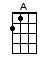 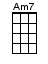 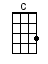 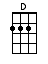 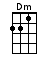 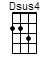 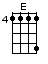 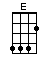 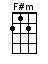 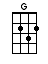 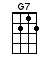 Possible strum for ends of lines:/ [D]↓   ↓[Dsus4]↑   ↑[D]↓ ↑ / [A]/    1 + 2       + 3 +   4 + // [C]↓   ↓[G]↑   ↑[Am7]↓ ↑ / [G7]/    1 + 2   + 3 +     4 + /INTRO:  / 1 2 3 4 /[E]D u d u D u d u D u d u D u d u | D u d u D u d u D u d u D u d u |A|---------------------------------|-------------------------1p0-----|E|-0-------------------------------|-----------------------3-----3---|C|-----------------2---------------|-1-------------------------------|G|---------------------------------|-----------------4---------------| | 1 e + a 2 e + a 3 e + a 4 e + a | 1 e + a 2 e + a 3 e + a 4 e + a |[A] She came in through the bathroom / [D] window [Dsus4][D] /[A] Protected [F#m] by a silver / [D] spoon [Dsus4][D] /[A] But now she [F#m] sucks her thumb and / [D] wanders [Dsus4][D] By the [D] banks of her own lagoon[A] Didn't anybody [Dm] tell her?[A] Didn't anybody [Dm] see?[G7] Sunday's on the phone to / [C] Monday [G][Am7] /[G7] Tuesday's on the phone to /[C] me    [A]   /                                                 /   1   +   2   +   /She said she'd always been a / [D] dancer [Dsus4][D] /[A] She worked at [F#m] fifteen clubs a / [D] day [Dsus4][D] /[A] And though she [F#m] thought I knew the / [D] answer [Dsus4][D]Well I [D] knew what I could not say[A] And so I quit the police de-/[D]partment [Dsus4][D] /[A] And got my-[F#m]self a steady / [D] job [Dsus4][D] /[A] And though she [F#m] tried her best to help / [D] me [Dsus4][D]She could [D] steal but she could not rob[A] Didn't anybody [Dm] tell her?[A] Didn't anybody [Dm] see?[G7] Sunday's on the phone to / [C] Monday [G][Am7] /[G7] Tuesday's on the phone to / [C] me  oh [A] yeah /                                                 /      1      2          +         /www.bytownukulele.ca